Milí priatelia,Na každé jazdenie je potrebné sa vopred objednať SMS na 0949 600 220 minimálne deň vopred. Čím neskôr sa objednáte, tým menšia je šanca na voľný termín. 
Môžete si vybrať z nasledovných termínov:SOBOTA A NEDEĽAVODENIE pre malé deti do 30 kg NA PONÍKOCH: od 10:30 do 11:30 a od 15:00 do 16:00. Povolený je len krok, nie klus. Cena 3,- € za 5 min.JAZDECKÉ LEKCIE pre deti a dospelých v časoch 10:00; 11:30; 13:00; 14:30 a 16:00. Cena 15,- € za 45 min., 12,- € za 30 min.vychádzky do prírody pre pokročilých podľa dohody s klientom. Cena 15,- € za 60 min.Jazdíme na vonkajšej jazdiarni, alebo v otvorenej jazdeckej hale pri prísnom zachovaní všetkých hygienických opatrení. 
Rukavice/dezinfekcia rúk a prilba pre jazdcov do 18 rokov sú povinné. 
Príďte prosím 10 minút pred dohodnutým časom, aby sme Vám nemuseli skrátiť čas jazdenia. Medzi lekciami sú povinné prestávky.

☎️ Pre viac informácií volajte na 0905 271 396.Priestory ranča sú voľne prístupné. Dodržiavajme platné nariadenia, je to pre nás všetkých.

Tešíme sa na Vás!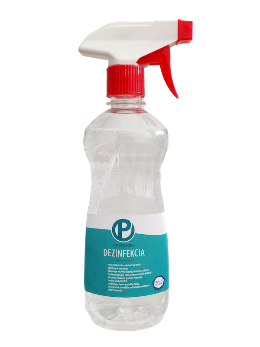 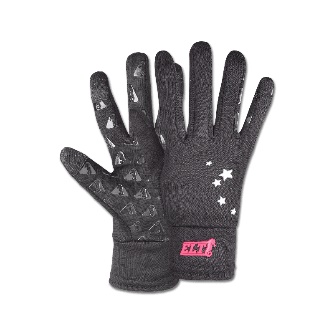 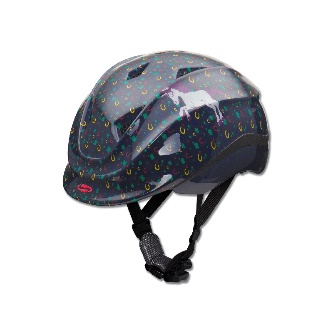 